An assessment of effects should be proportional to the scale and significance of the proposed activity.  Where the proposed works could have an adverse effect on the environment, a detailed environmental assessment is required.Please ensure that all the relevant questions on this form have been answered fully.If you have any queries relating to information requirements or wish to meet with a council consents officer, please contact a Duty Planner at the Northland Regional Council.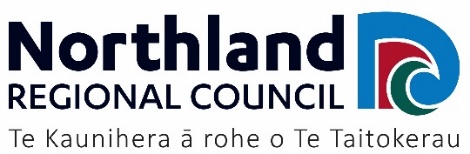 Part B:Assessment of Environmental EffectsCarry out Works in the Beds or Banks of a Waterbody(excluding Dams or Weirs)Part B:Assessment of Environmental EffectsCarry out Works in the Beds or Banks of a Waterbody(excluding Dams or Weirs)This application is made under Section 88/Section 127 of the 
Resource Management Act 1991This application is made under Section 88/Section 127 of the 
Resource Management Act 1991This application is made under Section 88/Section 127 of the 
Resource Management Act 1991This application is made under Section 88/Section 127 of the 
Resource Management Act 1991To:	Consents DepartmentNorthland Regional CouncilPrivate Bag 9021Te MaiWhangārei 0143Whangārei office:	09 470 1200	0800 002 004Email:	info@nrc.govt.nzWebsite:	www.nrc.govt.nzPART B	–	ASSESSMENT OF ENVIRONMENTAL EFFECTSYour application must include an Assessment of Effects on the Environment. This form and the associated Information Requirement Booklet will help you prepare it.An assessment of effects is required so that you and others can understand what happens to the environment when you undertake an activity in the bed or margin of a water body or lake.  This will help you to propose ways to minimise those effects to the council’s satisfaction.The degree of detail required is in proportion to the scale of the environmental effects of your proposal.  If the size of your proposed activity or the scale of its potential effects is significant, a report by a professional advisor in support of your application may be required.Please note that the word “environment” includes the surrounding waterways including coastal water, adjoining land, any surrounding resource users, and local iwi.It is advised that you make an appointment with an appropriate council officer to discuss your application prior to lodging it.  This will help you supply all the required information at the onset and ensure the efficient processing of your application.A.Describe the Proposed ActivityA.1	Tick the appropriate box to identify the types of proposed works (note that your proposal may include more than one of the options listed below).	Use, erect, reconstruct, place, alter, extend, remove or demolish any structure excluding dams or weirs (e.g. bridges, culverts)	Extraction of gravel from the bed of a waterway	Stream diversion works	Streambank protection works	Construction or alteration of stopbanks	Disturbance of vegetation (e.g. willow removal)	Draining a wetland or reclaiming the bed	Other (please specify) 	A.2	What is the name of the water body in which you propose to undertake the works?A.3	What is the approximate area of the proposed works? 		m²A.4	If in a stream or river, what length of stream is affected by these works? 		metresA.5	How will the works be carried out? (i.e. what machinery will be used)A.6	Who will be undertaking the works?A.7	What date do you propose to start the works?	A.8	When do you expect to complete the works?	A.9	Will the works be carried out within areas which are covered by water?		Yes		NoA.10	Are the works:		Permanent		TemporaryA.11	Will you be stockpiling any material on a floodplain?	No	Yes, provide details of the dimension, location and duration of the proposed stockpilesIf the works are associated with a structure answer the questions in A.12, otherwise go to Section B.A.12	Structure DetailsA.12	Structure DetailsWhat is the length of the proposed structure?	 mWhat is the width of the structure?	 mWhat is the height of the structure?	 mWhat is the cross-sectional area of the structure?	 m²For culverts, what is the diameter?	 mFor culverts, will the base of the culvert be level with the bed of the stream?	Yes		NoFor culverts, is an overland flow pathway being provided?Please describe (and include in site plans in Section B)For culverts, is an overland flow pathway being provided?Please describe (and include in site plans in Section B)Does the structure involve the use of piles or similar on the bed of the water body?	Yes		NoDoes the structure involve the use of piles or similar on the bed of the water body?	Yes		NoFor bridges what is the height difference between the base of the bridge and the water level during a flood event?		 metresFor bridges what is the height difference between the base of the bridge and the water level during a flood event?		 metresProvide details on the types of construction materials associated with the structure?Provide details on the types of construction materials associated with the structure?B.Site DetailsB.1	Site MapYou must attach a map that shows the following:The location of the water body.The location of any proposed structure and/or works.The length of the water body or area of lake or wetland which will be affected by the proposed works.The legal property boundaries in the vicinity of the proposed works and the names of the owners and/or occupiers.The location of any other streams, rivers and/or springs in the area.If the water body is a river or stream, you should indicate the direction of flow.B.2	Structure PlansIf the proposed works are associated with a structure, provide a plan of the proposed structure.  The plan should be drawn to scale and show all relevant dimensions.B.3	Describe the riparian (and/or wetland) vegetation in the area surrounding the works?
(e.g. grass, native or exotic trees, scrub)B.4	What is the catchment area above this site?	 haB.5	What type of water body will your proposed works be undertaken in?(tick appropriate box and answer those questions)B.5	What type of water body will your proposed works be undertaken in?(tick appropriate box and answer those questions)	River, Stream or Spring	River, Stream or SpringWhat is the depth of water during normal flows? mWhat is the range of water depths during flood events? mWhat is the average channel width from bank to bank at the site where the proposed works are to be carried out? mIf the width of the stream varies upstream and downstream of the site, an indication of the maximum and minimum width should also be provided.If the width of the stream varies upstream and downstream of the site, an indication of the maximum and minimum width should also be provided.What is the estimated average water flow velocity? litres per secondWhat is the average slope of the streambed at the site where the proposed works are to be carried out? degreesProvide a description of the bed of the river, stream or spring?
(i.e. gravel, sand, silt, boulders etc)Provide a description of the bed of the river, stream or spring?
(i.e. gravel, sand, silt, boulders etc)	Lake	LakeWhat is the size of the lake? haWhat is the average depth of the lake? mDoes the lake have a natural outlet?
(i.e. does water flow from the lake)	Yes		NoWhat is the main source of water that fills the lake?  (tick as many boxes as appropriate)	Direct rainfall		Runoff from surrounding land	Streams		SpringsWhat is the main source of water that fills the lake?  (tick as many boxes as appropriate)	Direct rainfall		Runoff from surrounding land	Streams		SpringsProvide a description of the bed of lake?  (i.e. gravel, sand, silt, boulders etc)Provide a description of the bed of lake?  (i.e. gravel, sand, silt, boulders etc)	Wetlands	WetlandsWhat is the size of the wetland? haDoes the wetland have a natural outlet?(i.e. does water flow from the wetland)	Yes		NoWhat is the main source of water that fills the lake?  (tick as many boxes as appropriate)	Direct rainfall		Runoff from surrounding land	Streams		SpringsWhat is the main source of water that fills the lake?  (tick as many boxes as appropriate)	Direct rainfall		Runoff from surrounding land	Streams		Springs	Man-made Reservoir behind a Dam or Weir	Man-made Reservoir behind a Dam or WeirWhat is the size of the reservoir? haHow deep is the reservoir? mDoes the reservoir have an outlet?(i.e. does water flow from the reservoir?)	Yes		NoWhat is the main source of water that fills the lake?  (tick as many boxes as appropriate)	Direct rainfall		Runoff from surrounding land	Streams		SpringsWhat is the main source of water that fills the lake?  (tick as many boxes as appropriate)	Direct rainfall		Runoff from surrounding land	Streams		SpringsProvide a description of the bed or lake?  (i.e. gravel, sand, silt, boulders etc)Provide a description of the bed or lake?  (i.e. gravel, sand, silt, boulders etc)C.Assessment of Effects on the EnvironmentC.1	Affected PartiesWill the proposed earthworks have an effect on any other people in the surrounding area e.g. land movements on adjacent properties, silt affecting downstream water users, or dust blowing onto other properties?	No, why not?	Yes, provide details of the affected people/parties and how the proposed activity may affect them.If written approvals are obtained from all parties that may be affected by the earthworks, and the effects of your proposed earthworks are minor, then the council is likely to process your application without public notification.If written approval cannot be obtained, suggest ways to reduce the effect on neighbours (mitigation measures).C.2	ConsultationC.2	ConsultationC.2	ConsultationC.2	ConsultationHave you consulted with any of the following potentially affected parties?YesNoNeighboursOther downstream water usersDepartment of Conservation (if relevant)Fish and Game Council (if relevant)Local iwi (specify): 	Other (specify): 	Please attach a record of the consultation taken place.Please attach a record of the consultation taken place.Please attach a record of the consultation taken place.C.3	Effect on the Stream/WaterwayC.3	Effect on the Stream/WaterwayC.3	Effect on the Stream/WaterwayC.3	Effect on the Stream/WaterwayAre there any of the following in the vicinity of the proposed works?PresentPresentYesNoObvious signs or known aquatic biota (e.g. eels, other fish, insects, aquatic plants)?Areas of indigenous vegetation or habitats of indigenous fauna in the margins of the water body?Areas where food is gathered (e.g. watercress, eels, wildfowl)Natural WetlandsWaste discharges (e.g. dairy sheds, industrial, treatment plants)Recreational activities (e.g. swimming, fishing, canoeing)Areas of special aesthetic value (e.g. waterfalls)Areas of significance to iwiAreas prone to erosionIf you have answered Yes to any of the above, describe what effect your works may have and the steps you propose to take to minimise (i.e. mitigate) these effects (attach a separate sheet if necessary).If you have answered Yes to any of the above, describe what effect your works may have and the steps you propose to take to minimise (i.e. mitigate) these effects (attach a separate sheet if necessary).If you have answered Yes to any of the above, describe what effect your works may have and the steps you propose to take to minimise (i.e. mitigate) these effects (attach a separate sheet if necessary).If you have answered Yes to any of the above, describe what effect your works may have and the steps you propose to take to minimise (i.e. mitigate) these effects (attach a separate sheet if necessary).C.4	Will the proposed works result in any sediment or silt entering any of the nearby waterways?	No, why not?	Yes, are you proposing any sediment retention or sediment control methods?	No	Yes, provide details of proposed control methods including dimensionsC.5	Are you proposing any erosion control measures associated with the proposed works?	No	Yes, provide detailsC.6	Alternatives	Have you considered any alternatives for the proposed works? (i.e. alternative sites or methods)	No	Yes, provide details and the reason for choosing preferred worksC.7	Positive EffectsWhat positive effects will the proposed works have, e.g. environmental, economic?C.8	MonitoringWhat monitoring do you propose to carry out to measure any effects on the environment?Northland Regional Council offices:Northland Regional Council offices:Northland Regional Council offices:Northland Regional Council offices:Whangārei OfficeDargaville OfficeKaitāia OfficeWaipapa Office36 Water StreetWhangārei 0110P	0800 002 004E	info@nrc.govt.nzwww.nrc.govt.nzGround Floor32 Hokianga RoadDargaville 0310P	09 439 3300192 Commerce StreetKaitāia 0410P	09 408 6600Shop 912 Klinac LaneWaipapa 0295P	0800 002 004